Three Steps to Select Classes at the   1. Look at the   ’s list of classes at: ucc.ie/admin/registrar/visiting/Please review the list of academic departments in the subject area title drop-down menu carefully, as some KU departments are represented in multiple Cork departments (Biology for example), or in some cases the title of the Cork department is different from the KU department (Government at Cork is Political Science at KU, for example).  “Semester 1” is the fall semester, “Semester 2” is the spring semester, and “Year Long” is a class that is taught over the entire academic year.  Irish universities use the term “module” to describe an individual class.  Module numbers in the 1000’s are first year courses, module numbers in the 2000’s are second year courses, and module numbers in the 3000’s are final year undergraduate courses.  While most academic departments at  offer three-year undergraduate degrees, some do have a fourth year, with module numbers in the 4000’s.  It is the opinion of KU Study Abroad & Global Engagement that first-year Cork modules are the equivalent of 100- and 200-level KU credit; second-year Cork modules are the equivalent of 300-level KU credit; third- and fourth-year Cork modules are the equivalent of 500-level KU credit.  EACH KU ACADEMIC DEPARTMENT makes its own determination of appropriate KU credit, and is within its rights to approve credit differently than per these suggestions. Modules at  will be worth 5, 10, 15 or 20  credits, with a normal full-load semester consisting of 30 credits total.  Here is how  credits convert to  credits:30201510515107.55~2.5-3You may find that the relevant KU department will need to approve the larger Cork credit modules as one three-credit KU class with an additional two-credit (or more) class.  You can find examples of this on the Cork/Kansas course equivalency list in the next section of this document.2. Learn about Cork course equivalencies at:studyabroad.ku.edu/course-equivalenciesType “Cork” in the search box to get a complete list of courses at University College Cork that are currently pre-approved for KU credit and courses that were approved for KU students in the past. Clicking on the “Download to Excel” button after executing your search will provide additional details on the courses, such as which semester the course has been offered in the past.Bear in mind that this list has “Prior Equivalency” and “APPROVED Equivalency” courses listed. “Prior Equivalency” does not grant automatic approval for you.  You will need to get this type of Cork course approved for yourself, just as you will for Cork courses that do not appear in the course database.  Modules are only offered once each academic year, so be sure to check the Cork module catalog on-line (Step 1 of this document) to make sure a module you like on the list is available during the semester you are studying abroad.  The course database is NOT A COMPLETE LIST of what you could take at Cork. It is only a list of what KU students have gotten approved in the past.If a module you found in the course database is not on the Cork module catalog website, that module is either not being offered now, or is unavailable to study abroad students.3. Upload the course syllabi (or URL) for the Cork classes that you are interested in taking that do not currently have an approved KU equivalency to your KU study abroad application’s Electronic Academic Plan and Approval Form.An overview of the course approval process is in “Step 5: Get your classes pre-approved for credit transfer” at:studyabroad.ku.edu/creditUniversity College Cork’s module catalog uses a dynamic URL address, so in order to properly add a URL to the electronic Academic Plan and Approval Form that will link directly to the module you are interested in (rather than taking the academic reviewer to the first search page of the catalog), you will need to click on the link icon (see the red arrow in the screenshot below) in the upper right corner of the module’s catalog page to copy a static URL for the module, and paste it into your approval form.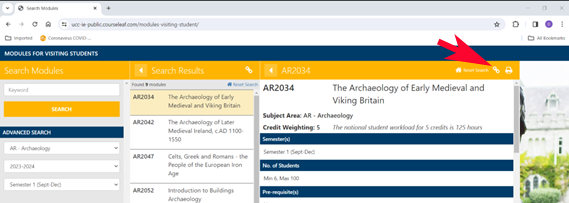 It is always a good idea to get two or three alternate Cork modules approved.  ’s semester timetables are not usually released until just before the start of a semester, so you may encounter timetable clashes upon your arrival in .  Having some alternate modules already approved will make your  module registration process much less stressful for you.